Świebodzin, dnia 13 grudnia 2023 r.ZAPYTANIE OFERTOWEROZDZIAŁ I. ZAMAWIAJĄCYSzkoła Podstawowa nr 2 z siedzibą w Świebodzinieul. Park Chopina 1      66-200 Świebodzin Tel./fax: 68 4750 966E-mail: psp2swiebodzin.dyr@poczta.fmROZDZIAŁ II. OZNACZENIE POSTĘPOWANIA, TRYB ZAMÓWIENIA, PODSTAWA	PRAWNA I INNE WYMAGANIAOznaczenie postępowania:Postępowaniu, którego dotyczy niniejszy dokument nadano nr sprawy: SP2.2350.1.2023.MWWykonawcy winni we wszystkich kontaktach z Zamawiającym powoływać się na wyżej podane oznaczenie.Tryb zamówienia:Zgodnie z § 4 ust. 3 pkt 2 Załącznika do Zarządzenia Dyrektora Szkoły nr 2                                                   Nr 05/2021 z dnia 11 lutego 2021 r. w sprawie wprowadzenia Regulaminu udzielania zamówień publicznych, których wartość jest mniejsza niż kwota 130 000 złotych.Zgodnie z art. 9 ustawy Pzp postępowanie prowadzone jest w języku polskim.            ROZDZIAŁ III. OPIS PRZEDMIOTU ZAMÓWIENIA:Przedmiotem zamówienia jest Świadczenie kompleksowe usługi odbioru                                                i zagospodarowania odpadów komunalnych z posesji Szkoły Podstawowej                                                                                                          nr 2 w Świebodzinie w roku 2024.1.1. Częstotliwość odbioru odpadów komunalnych:a) odpady zmieszane co dwa tygodnie 3 pojemników o poj. 1100Lb) odpady selektywne - papier raz w miesiącu 2 pojemników o poj. 1100L- szkło co 2 miesiące 2 pojemników o poj. 240L- tworzywa sztuczne raz w miesiącu 2 pojemników o poj. 1100L - odpady biodegradowalne raz w miesiącu 2 pojemników o poj. 240Dodatkowy odbiór odpadów komunalnych z pojemników na zgłoszenie przedstawiciela Zamawiającego.1.2.  Wykonawca zobowiązuje się do wydzierżawienia i ustawienia pojemników do dnia 02.01.2024 r.:                    a) przy budynku „A”:- 2 pojemniki na odpady zmieszane- poj. 1100L każdy,- 1 pojemnik koloru niebieskiego, z napisem „Papier”- do gromadzenia odpadów z papieru i tektury- poj. 1100L każdy,- 1 pojemnik koloru zielonego, z napisem „Szkło”- do gromadzenia odpadów ze szkła-      poj. 240L każdy,   - 1 pojemnik koloru żółtego, z napisem „Metale i tworzywa sztuczne”- do gromadzenia        tworzyw sztucznych, metali oraz odpadów opakowaniowych wielomateriałowych                                                  - poj. 1100L każdy,      - 1 pojemnik koloru brązowego, z napisem „Bio”- do gromadzenia odpadów        ulegających biodegradacji, ze szczególnym uwzględnieniem bioodpadów - 0,240L każdy,a) przy budynku „B”:- 2 pojemniki na odpady zmieszane- poj. 1100L każdy,- 1 pojemnik koloru niebieskiego, z napisem „Papier”- do gromadzenia odpadów z papieru i tektury- poj. 1100L każdy,- 1 pojemnik koloru zielonego, z napisem „Szkło”- do gromadzenia odpadów ze szkła-      poj. 240L każdy,   - 1 pojemnik koloru żółtego, z napisem „Metale i tworzywa sztuczne”- do gromadzenia        tworzyw sztucznych, metali oraz odpadów opakowaniowych wielomateriałowych                                                  - poj. 1100L każdy,      - 1 pojemnik koloru brązowego, z napisem „Bio”- do gromadzenia odpadów        ulegających biodegradacji, ze szczególnym uwzględnieniem bioodpadów - 0,240L każdy,zamykanych z możliwością swobodnego otwierania pokryw/klap.Szacunkowa średnia roczna ilość odpadów komunalnych przewidywana w 2024 r.:odpady zmieszane - 97 Mg,odpady biodegradowalne – 2 Mg,odpady z papieru - 28 Mg,odpady z metali i tworzyw sztucznych –  14Mg,odpady ze szkła – 1,6 Mg,Podana ilość wywożonych odpadów oraz ilości pojemników jest szacunkowa i została podana w celu sporządzenia oferty. Faktyczna ilość odpadów oraz pojemników może nie pokrywać się z podanymi przez Zamawiającego.Pojemniki będące w posiadaniu Wykonawcy, Wykonawca dostarczy do wskazanych miejsca na własny koszt w miejsca wskazane przez Zamawiającego. Pojemniki mogą być nowe lub używane, jednak estetyczne i w należytym stanie technicznym i sanitarnym. Wykonawca zapewni utrzymanie pojemników i kontenerów w stanie sprawności technicznej w okresie trwania umowy oraz zapewni dezynfekcję pojemników                               raz w roku. Termin dezynfekcji pojemników ustalony zostanie z Zamawiającym i przedstawiony w harmonogramie w ciągu 30 dni od dnia zgłoszenia  Zamawiającego.1.5. Wykonawca pokrywa koszty napraw, konserwacji oraz wymiany dzierżawionych pojemników w razie całkowitego ich zniszczenia lub kradzieży.1.6. Odbiór odpadów komunalnych odbywać się będzie przy pomocy środków transportu, zachowując wszystkie wymogi higieniczno–sanitarne obowiązujące w tym zakresie.1.7. Wykonawca zobowiązuje się do podstawienia pojemników/kontenerów traktowanych jako prace dodatkowe w terminie do 12 h od zgłoszenia przedstawiciela Zamawiającego.             Wykonawca zobowiązany jest wykonywać zamówienie na zasadach i warunkach opisanych we Wzorze umowy stanowiącym załącznik do zapytania ofertowego.Główny Kod CPV:90533000-2 Usługi gospodarki odpadami    Dodatkowe kody CPV:	90500000-2 Usługi związane z odpadami komunalnymi	90511000-2 Usługi wywozu odpadów	90512000-9 Usługi transportu odpadów	90514000-3 Usługi recyklingu odpadówZgodnie z art. 29 ust. 3a ustawy Pzp, Zamawiający nie wymaga zatrudnienia przez Wykonawcę lub Podwykonawcę na podstawie umowy o pracę w rozumieniu przepisów ustawy z dnia 26 czerwca 1974 r. Kodeks pracy (Dz. U. z 2019 r. poz. 1040) osób wykonujących czynności w zakresie realizacji zamówienia.IV. SPOSÓB  I SKŁADANIA OFERT Każdy Wykonawca może złożyć tylko jedną ofertę.Zamawiający nie dopuszcza możliwości składania ofert częściowych.3.  Oferty z wypełnionym formularzem ofertowym specyfikacji należy składać                                            w terminie  do dnia 28 grudnia 2023.r do godz. 10.00 w formie elektronicznej                                           za pośrednictwem platformy zakupowej Open Nexus.                                                                              2. Oferty złożone po terminie nie będą brane pod uwagę.                                                              3. Oferta musi być napisana w języku polskim.                                                                       4. Zamawiający udzieli zamówienia Wykonawcy , którego oferta odpowiada wszystkim      wymaganiom przestawionym w zapytaniu ofertowym i przedstawi najkorzystniejszą ofertę     w oparciu o kryteria wyboru określone w zapytaniu ofertowym .                                                                                                                                                5. Otwarcie ofert nastąpi 28 grudnia 2023r. o godz. 11.00V. OPIS WARUNKÓW UDZIAŁU W POSTĘPOWANIU                                                                                            W postępowaniu mogą wziąć udział wykonawcy, którzy:Posiadają uprawnienia do wykonywania określonej działalności lub czynności, jeśli ustawy nakładają obowiązek posiadania takich uprawnień. Posiadają niezbędną wiedzę i doświadczenie oraz dysponują potencjałem technicznym i osobami zdolnymi do wykonywania zamówienia.Znajdują się w sytuacji ekonomicznej i finansowej zapewniającej wykonanie zamówienia.Akceptują warunki zawarte w niniejszej specyfikacji i wzorze umowy.TERMIN WYKONANIA ZAMÓWIENIAWykonawca wykona przedmiot zamówienia w terminie od dnia podpisania umowy  do dnia 31 grudnia 2024r.KRYTERIA OCENY OFERTWybór najkorzystniejszej oferty nastąpi na podstawie kryterium – cena 100%.TERMIN ZWIĄZANIA OFERTĄWykonawca związany jest złożoną ofertą przez okres 30 dni od dnia wyznaczonego jako termin składania ofert.Dzień składania ofert jest pierwszym dniem związania złożoną ofertą.INNE WYMAGANIA I WARUNKIDo oferty Wykonawca dołączy następujące dokumenty:kserokopię aktualnego odpisu z właściwego rejestru KRS albo kserokopię aktualnego  zaświadczenia o wpisie do ewidencji działalności gospodarczej – potwierdzoną                                  za zgodność z oryginałem.Umowa z wybranym Wykonawcą zostanie zawarta zgodnie ze wzorem umowy załączonym do niniejszego zaproszenia, na wyżej wymienionych warunkach, w miejscu i terminie wskazanym przez Zamawiającego w zawiadomieniu o wyborze oferty. Osoba uprawniona do kontaktów z wykonawcami: Marian Wieczorek,                                          tel./fax: 68 4750 966.Do niniejszego zamówienia nie stosuje się przepisów ustawy z dnia 11 września 2019r. Prawo zamówień publicznych (Dz. U. z 2021 r. poz. 1129 ze zm.)W załączeniu:- Formularz ofertowy- Wzór umowy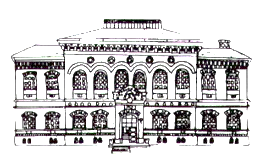            Szkoła Podstawowa nr 2im. Fryderyka ChopinaPark Chopina 1; 66-200 Świebodzintel./fax  68 475 0966